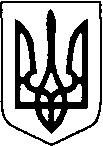  КОВЕЛЬСЬКИЙ   МІСЬКИЙ  ГОЛОВАРОЗПОРЯДЖЕННЯ 29.03.2023                                              м. Ковель                                                       №  73-рПро виділення коштів  Керуючись п. 20 ч.4 ст.42 Закону України  «Про місцеве самоврядування в Україні», відповідно до Програми соціальної підтримки сімей загиблих військовослужбовців, поранених і зниклих безвісти осіб, які брали участь в АТО, ООС та захисті Батьківщини від збройної агресії російської федерації проти України на 2022-2024 роки, затвердженої рішенням міської ради  28.07.2022   № 24/4 та з метою підтримки сімей військовослужбовців, мобілізованих до Збройних Сил України в період воєнного стану:1. Виділити з бюджету Ковельської територіальної громади одноразову матеріальну допомогу на утримання дітей до 18 років з числа сімей мобілізованих до Збройних Сил України військовослужбовців, які опинилися в складних життєвих обставинах:             В розмірі 1000 гривень:Сич Ірині Вікторівні, вул. ....................... 2. Фінансовому управлінню (Валентина Романчук) профінансувати вищезазначені кошти в на розрахунковий рахунок управління соціального захисту населення, № UA 028201720344010062000024365, код 03191974, МФО 820172, Держказначейська служба України, м. Київ, Ковельське УДКСУ Волинської області. 3. Територіальному центру соціального обслуговування (надання соціальних послуг) м. Ковеля (Світлана Смітюх) провести перерахування зазначеної допомоги на розрахункові рахунки вищезазначених громадян.          4. Контроль за виконанням даного розпорядження покласти на заступника міського голови Наталію Маленицьку.Міський голова                                                                               Ігор ЧАЙКА